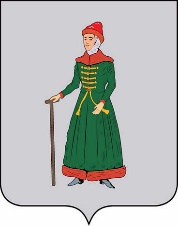 ДУМАСТАРИЦКОГО МУНИЦИПАЛЬНОГО ОКРУГАТВЕРСКОЙ  ОБЛАСТИРЕШЕНИЕ    22.02.2024                                    г. Старица                                       № 150Об утверждении Положения о порядке
присвоения звания "Почетный гражданин Старицкого муниципального округа"В соответствии с Федеральным законом от 06.10.2003 N 131-ФЗ "Об общих принципах организации местного самоуправления в Российской Федерации",  статьей 8 Закона Тверской области от 14.03.2003 г. № 13-ЗО "О наградах в Тверской области", ст. 3 Устава Старицкого муниципального округа Тверской области, Дума Старицкого муниципального округа Тверской области РЕШИЛА:Утвердить Положение о порядке присвоения звания  «Почетный гражданин Старицкого муниципального округа» (прилагается).Признать утратившим силу решение Собрания депутатов Старицкого района Тверской области от  09.06. 2010  № 33 "Об утверждении Положения "О порядке присвоения звания "Почетный гражданин Старицкого района".Распространить действие настоящего решения на лиц, удостоенных званий "Почетный гражданин г. Старицы" и "Почетный гражданин Старицкого района" решениями Собрания депутатов Старицкого района в период с 1997 года по 2022 год.Возложить контроль исполнения настоящего решения на постоянную депутатскую комиссию Думы Старицкого муниципального округа Тверской области по местному самоуправлению и социальной политике.Настоящее решение вступает в силу с даты опубликования в газете «Старицкий вестник» и подлежит размещению на официальном сайте Администрации Старицкого муниципального округа Тверской области в информационно-телекоммуникационной сети Интернет.Председатель ДумыСтарицкого муниципального округа                                                         Н. В. АндрееваПриложение к решению Думы Старицкого муниципального округа от 22.02.2024 № 150Положение о порядке присвоения звания
"Почетный гражданин Старицкого муниципального округа"1. Общие положения1.1. Звание "Почетный гражданин Старицкого муниципального округа" (далее - звание) является высшим знаком признательности населения Старицкого муниципального округа Тверской области к лицу, внесшему выдающийся вклад в развитие муниципального образования. Основанием для присвоения звания являются:- выдающиеся заслуги в области развития экономики, производства и сельского хозяйства, науки, техники, культуры, искусства, физкультуры и спорта, воспитания и образования, здравоохранения, охраны окружающей среды и обеспечения экологической безопасности, укрепления мира и международного сотрудничества, градостроительства и архитектуры, охраны правопорядка и общественной безопасности, укрепления демократии и защиты прав человека и гражданина и в иных областях,- существенный вклад в развитие Старицкого муниципального округа и обеспечение благополучия его населения;- совершение мужественных и героических поступков при исполнении служебного и (или) гражданского долга во благо Российской Федерации и Старицкого муниципального округа;- достижения в организации и осуществлении благотворительной и попечительской деятельности в Старицком муниципальном округе;- иная созидательная деятельность, способствующая развитию Старицкого муниципального округа, повышению его роли и авторитета в Тверской области, Российской Федерации и за рубежом. 1.2. Звание  присваивается пожизненно.1.3. Звание присваивается гражданам Российской Федерации и не связывается с фактом рождения удостоенных его лиц в Старицком муниципальном округе  или проживания на его территории. 1.4. Звание не может быть присвоено лицу, имеющему неснятую или непогашенную судимость. 1.5. Лицо может быть лишено звания решением Думы Старицкого муниципального округа за совершение преступления, установленного вступившим в законную силу приговором суда.1.6. Звание присваивается гражданам решением Думы Старицкого муниципального округа Тверской области. Рассмотрение вопроса о присвоении звания осуществляется Думой Старицкого муниципального округа по мере поступления ходатайств.1.7. Решение Думы Старицкого муниципального округа о присвоении звания доводится до сведения всех жителей через средства массовой информации.1.8. Почетному гражданину в торжественной обстановке Главой Старицкого муниципального округа, председателем Думы Старицкого муниципального округа вручаются Лента Почета и удостоверение установленной формы (Приложение). Его имя заносится в книгу Почетных граждан Старицкого муниципального округа, которая хранится в архивном отделе Администрации Старицкого муниципального округа.1.9. В случае присвоения звания посмертно атрибуты Почетного гражданина Старицкого муниципального округа вручаются родственникам удостоенного лица. При присвоении  звания  посмертно, предусмотренные настоящим  Положением  льготы и поощрения наследникам не предоставляются.2. Порядок выдвижения кандидатов на присвоение звания
"Почетный гражданин Старицкого муниципального округа"2.1. Правом выдвижения кандидата на присвоение звания обладают:- Дума Старицкого муниципального округа Тверской области;- Администрация Старицкого муниципального округа Тверской области;- трудовые коллективы организаций всех форм собственности;- общественные организации;- инициативная группа жителей не менее 50 человек.2.2. Для присвоения звания в Думу Старицкого муниципального округа представляются следующие документы:2.2.1. для трудовых коллективов, организаций, инициативных групп жителей:- ходатайство, оформленное на официальном бланке коллектива, организации, с описанием личных заслуг и достижений кандидата;- характеристика с указанием биографических сведений;- копии документов, подтверждающих достижения и заслуги кандидата;- протокол или выписка из протокола общего собрания организации или инициативной группы (в протоколе должны быть отражены сведения о количестве работающих в организации и присутствующих на собрании, а также итоги голосования);- фотографии кандидата размером 2,5x3 см и 10x15 см;- письменное согласие кандидата на присвоение ему звания;- письменное согласие кандидата на обработку персональных данных;2.2.2. для Думы Старицкого муниципального округа, Администрации Старицкого муниципального округа:- ходатайство, оформленное на официальном бланке организации с описанием личных заслуг и достижений кандидата;- характеристика с указанием биографических сведений;- копии документов, подтверждающих достижения и заслуги кандидата;- фотографии кандидата размером 2,5x3 см и 10x15см;- письменное согласие кандидата на присвоение ему звания;- письменное согласие кандидата на обработку персональных данных.2.3. В целях проведения общественной оценки материалов и обеспечения объективного подхода к решению вопроса о присвоении звания документы, перечисленные в пункте 2.2 настоящего Положения, направляются в постоянную депутатскую комиссию по местному самоуправлению и социальной политике Думы Старицкого муниципального округа (далее - комиссия) для рассмотрения.2.4. Комиссия в течение 15  рассматривает представленные документы и проверяет наличие всех необходимых документов, полноту и достоверность указанных в ходатайстве сведений.2.5. Непредставление всех необходимых документов, а также представление ненадлежащим образом оформленных документов является основанием для оставления ходатайства без рассмотрения. Об оставлении ходатайства без рассмотрения сообщается заявителю с предложением устранить имеющиеся недостатки. 2.6. При принятии положительного решения  комиссией, проект решения о присвоении звания и выносится комиссией на рассмотрение Думы Старицкого муниципального округа.2.7. Звание присваивается решением Думы Старицкого муниципального округа, принятым большинством голосов от установленного Уставом Старицкого муниципального округа числа депутатов Думы Старицкого муниципального округа. 2.8. В случае, если Думой Старицкого муниципального округа отклонен проект решения о присвоении звания или принято решение об отказе в удовлетворении ходатайства о присвоении звания, повторно ходатайство о присвоении звания может быть внесено с соблюдением установленных настоящим Положением требований по истечении двух лет.3. Права Почетного гражданина Старицкого муниципального округа3.1. Лица, удостоенные звания, вправе:- беспрепятственно обращаться к руководителям, должностным лицам органов местного самоуправления Старицкого муниципального округа по производственным, общественным и личным вопросам;- создавать общественный Совет Почетных граждан, выражать мнение, давать предложения по принимаемым органами местного самоуправления Старицкого муниципального округа нормативным правовым актам, затрагивающим интересы всего населения Старицкого муниципального округа;3.2. Лица, удостоенные звания:- являются почетными гостями и в первоочередном порядке приглашаются Главой Старицкого муниципального округа, председателем Думы Старицкого муниципального округа на мероприятия, посвященные муниципальным праздникам и другим важным и значимым событиям политической, социальной  и культурной направленности;- приглашаются для участия в различных общественных советах при Главе Старицкого муниципального округа и обладают правом решающего голоса при принятии решений, затрагивающих интересы всего населения Старицкого муниципального округа.4. Поощрения, предусмотренные Почетным гражданам Старицкого муниципального округа4.1. Лица, удостоенные звания:- награждаются ценным подарком при вручении Ленты Почета и удостоверения;- ежегодно поздравляются от имени Главы Старицкого муниципального округа, председателя Думы Старицкого муниципального округа с днем рождения, государственными и муниципальными праздниками;- имеют право на награждение ценным подарком ко дню рождения;- имеют право бесплатного посещения платных мероприятий (концертов, конкурсов, кинопоказов, выставок и т.д.), проводимых муниципальными учреждениями культуры Старицкого муниципального округа;4.2. Расходы, связанные с присвоением звания оформляются за счет средств бюджета Старицкого муниципального округа.Приложение
к Положению о порядке присвоения звания
"Почетный гражданин Старицкого муниципального округа"Описание атрибутов Почетного гражданина Старицкого муниципального округа1. Лента Почета изготавливается из ткани красного цвета размером 15x200 см., на которую наносится золотыми буквами текст "Почетный гражданин Старицкого муниципального округа".2. Удостоверение Почетного гражданина Старицкого муниципального округа представляет собой ламинированный прямоугольник размером 7x10 см. На лицевой стороне размещаются изображение герба Старицкого муниципального округа и надписи: Российская Федерация; Тверская область; Старицкий муниципальный округ; Удостоверение № _____  Почетного гражданина Старицкого муниципального округа.На обратной стороне размещены: фотография Почетного гражданина размером 2,5x3 см, а также фамилия, имя, отчество Почетного гражданина, дата и номер решения Думы Старицкого муниципального округа, которым присвоено звание; подпись председателя Думы Старицкого муниципального округа  и оттиск гербовой печати.